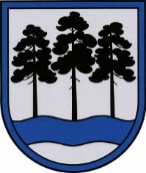 OGRES  NOVADA  PAŠVALDĪBAReģ.Nr.90000024455, Brīvības iela 33, Ogre, Ogres nov., LV-5001tālrunis 65071160, e-pasts: ogredome@ogresnovads.lv, www.ogresnovads.lv PAŠVALDĪBAS DOMES SĒDES PROTOKOLA IZRAKSTS9.Par valsts nekustamā īpašuma Saulstaru ielā 2, Ogrē, Ogres nov., kadastra numurs 7401 005 1464, pārņemšanu Ogres novada pašvaldības īpašumā Saskaņā ar Ministru kabineta 2011. gada 1. februāra noteikumu Nr. 109 “Kārtība, kādā atsavināma publiskas personas manta”12.¹ un 12.² punktu Ogres novada pašvaldībā saņemta informācija par atsavināšanai paredzēto valsts nekustamo īpašumu Saulstaru iela 2, Ogre, Ogres nov., kadastra numurs 7401 005 1464, kurš nepieciešams pašvaldības autonomās funkcijas nodrošināšanai.Ogres pilsētas zemesgrāmatas nodalījumā Nr. 100000721776 ierakstīts nekustamais īpašums Saulstaru iela 2, Ogrē, Ogres nov., ar kadastra numuru 7401 005 1464 (turpmāk – Nekustamais īpašums), kas sastāv no zemes vienības ar kadastra apzīmējumu 7401 005 1157, ar kopējo platību 7625 m2 (turpmāk – Zemes vienība) un būves ar kadastra apzīmējumu 7401 005 1157 002, īpašuma tiesība nostiprināta Latvijas valstij Latvijas Republikas Finanšu ministrijas, reģistrācijas Nr. 90000014724, personā.Zemes vienību 5026 m2 platībā aizņem mežs.Saskaņā ar Valsts zemes dienesta Nekustamā īpašuma valsts kadastra informatīvās sistēmas datiem uz Zemes vienības atrodas zemesgrāmatā neierakstītas būves - ar kadastra apzīmējumu 7401 005 1157 001 (žogs) un 7401 005 1157 003 (apgaismošanas līnija). Būves ir zemes vienības īpašnieka tiesiskajā valdījumā.Zemes vienībai noteikts apgrūtinājums – valsts nozīmes arhitektūras pieminekļa sanatorija “Saulstari” (valsts aizsardzības Nr.2888) aizsargjosla (aizsardzības zona).Saskaņā ar Meža likuma 44. panta ceturtās daļas 2. punktu zemesgrāmatā ierakstītas valsts meža zemes atsavināšanu var atļaut ar Ministru kabineta rīkojumu, ja valsts meža zeme nepieciešama Pašvaldību likumā noteikto šādu pašvaldības autonomo funkciju veikšanai:a) ceļu būvniecība vai atsavinot tādu valsts meža zemi, uz kuras atrodas ceļš,b) kapsētu izveidošana vai paplašināšana,c) parku ierīkošana un uzturēšana;d) mežaparku ierīkošana un uzturēšana pilsētu un ciemu teritorijās.Pašvaldību likuma 73. panta ceturtā daļa nosaka, ka pašvaldībai ir tiesības iegūt un atsavināt kustamo un nekustamo īpašumu, kā arī veikt citas privāttiesiskas darbības, ievērojot likumā noteikto par rīcību ar publiskas personas finanšu līdzekļiem un mantu, savukārt Pašvaldību likuma 10. panta pirmās daļas 16. punkts nosaka, ka tikai domes kompetencē ir lemt par pašvaldības nekustamā īpašuma atsavināšanu un apgrūtināšanu, kā arī par nekustamā īpašuma iegūšanu. Minētā likuma 4. panta pirmās daļas 2. punkts nosaka, ka pašvaldības autonomās funkcija ir  gādāt par pašvaldības administratīvās teritorijas labiekārtošanu un sanitāro tīrību (publiskai lietošanai paredzēto teritoriju apgaismošana un uzturēšana; parku, skvēru un zaļo zonu ierīkošana un uzturēšana; pretplūdu pasākumi; kapsētu un beigto dzīvnieku apbedīšanas vietu izveidošana un uzturēšana), kā arī noteikt teritoriju un būvju uzturēšanas prasības, ciktāl tas saistīts ar sabiedrības drošību, sanitārās tīrības uzturēšanu un pilsētvides ainavas saglabāšanu. Saskaņā ar Ogres novada pašvaldības 2012. gada 21. jūnija saistošo noteikumu Nr. 16/2012 “Ogres novada teritorijas izmantošanas un apbūves noteikumi” (turpmāk – SN16/2012) 7. pielikumu “Ogres novada teritorijas atļautās un plānotās izmantošanas kartes” (turpmāk – Grafiska daļa) Zemes vienībai noteikta funkcionālās zonas “Zaļās teritorijas” apakšzona “Parki” (ZP). Atbilstoši SN16/2012 226.1.B1. apakšpunktam šajā funkcionālajā apakšzonā atļautais izmantošanas veids: parks, arī dendroloģiskais parks, dārzs, skvērs. Saskaņā ar SN16/2012 21.1. apakšpunktu jebkuru izbūves teritoriju, ievērojot apbūves noteikumus, atļauts izmantot apstādījumu ierīkošanai. Atbilstoši SN16/2012 7.10. apakšpunktā sniegtajai definīcijai apstādījumi ir ar augiem apaudzēta zemes vienība vai tā daļa, parasti labiekārtota, kuru izmanto vides ekoloģiskās kvalitātes un ainavas uzlabošanai, kā arī atpūtai; par apstādījumiem neuzskata lauksaimniecībā un mežsaimniecībā izmantojamas teritorijas, kurās iegūst lauksaimniecisko vai mežsaimniecisko produkciju.Ministru kabineta 2013. gada 30. aprīļa noteikumu Nr. 240 “Vispārīgie teritorijas plānošanas, izmantošanas un apbūves noteikumi” (turpmāk – MK noteikumi Nr. 240) 5.3. apakšpunkts noteic, ka, ja pašvaldības teritorijas plānojumā vai lokālplānojumā, vai normatīvajos aktos dabas un vides aizsardzības jomā nav noteikts citādi, tad, lai nodrošinātu esošo un plānoto objektu funkcijas, visās teritorijās atļauta apstādījumu izveide un teritorijas labiekārtojums. Saskaņā ar MK noteikumu Nr. 240 2.4. apakšpunktu apstādījumi ir iekoptas un mākslīgi apaudzētas dabas teritorijas (piemēram, parki, dārzi, skvēri, alejas, koku rindas, ielu un ceļu stādījumi). Uz Zemes vienības esošais mežs iekļaujas pilsētvidē un teritorija saglabājama kā publiskā ārtelpa. Savukārt viens no Ogres  novada  attīstības programmas 2022.–2027. Rīcības plāna 2022.–2027. (turpmāk – Rīcības plāns) 1.11.14. punktā paredzētajiem pasākumiem ir uzturēt parkmeža ainavu pilsētu teritorijā, kura mērķis ir saglabāt mežiem raksturīgais sugu sastāvus, novērst biotopu sinantropizāciju, uzturēt parkmeža ainavu pilsētu teritorijā. Rīcības plāna 8.1.1. punkts “Pasākumi publiskās ārtelpas infrastruktūras attīstībai un sakārtošanai” paredz izveidot un labiekārtot publiskās teritorijas atpūtai – laukumus, zaļās zonas un citus publiskos objektus. Ņemot vērā minēto, secināms, ka Nekustamais īpašums nepieciešama Pašvaldību likuma 4. panta pirmās daļas 2. punktā noteiktās pašvaldības autonomās funkcijas – parku un zaļo zonu ierīkošana un uzturēšana – nodrošināšanai, ierīkojot mežaparku.Saskaņā ar SN16/2012 Grafisko daļu Zemes vienības daļai noteiks apgrūtinājums – valsts nozīmes arhitektūras pieminekļa sanatorija “Saulstari” (Nr.2888) aizsargjosla (aizsardzības zona). Publiskas personas mantas atsavināšanas likuma 42. panta pirmā daļa nosaka, ka valsts nekustamo īpašumu var nodot bez atlīdzības atvasinātas publiskas personas īpašumā. Ministru kabinets lēmumā par valsts nekustamā īpašuma nodošanu bez atlīdzības atvasinātas publiskas personas īpašumā nosaka, kādu atvasinātas publiskas personas funkciju vai deleģēta pārvaldes uzdevuma veikšanai nekustamais īpašums tiek nodots.Pamatojoties uz Pašvaldību likuma 4. panta pirmās daļas 2. punktu, 10. panta pirmās daļas 16. punktu, 73. panta ceturto daļu, Meža likuma 44. panta ceturtās daļas 2. punkta “d” apakšpunktu, Publiskas personas mantas atsavināšanas likuma 42. panta pirmo daļu,balsojot: ar 21 balsi "Par" (Andris Krauja, Artūrs Mangulis, Atvars Lakstīgala, Dace Kļaviņa, Dace Māliņa, Dace Veiliņa, Daiga Brante, Dainis Širovs, Egils Helmanis, Ilmārs Zemnieks, Indulis Trapiņš, Jānis Iklāvs, Jānis Kaijaks, Jānis Siliņš, Kaspars Bramanis, Pāvels Kotāns, Raivis Ūzuls, Rūdolfs Kudļa, Santa Ločmele, Toms Āboltiņš, Valentīns Špēlis), "Pret" – nav, "Atturas" – nav, Ogres novada pašvaldības dome NOLEMJ:Noteikt, ka nekustamais īpašums Saulstaru iela 2, Ogre, Ogres nov. (kadastra numurs 7401 005 1464), nepieciešams Pašvaldību likuma 4. panta pirmās daļas 2. punktā noteiktās pašvaldības autonomās funkcijas – gādāt par pašvaldības administratīvās teritorijas labiekārtošanu un sanitāro tīrību (publiskai lietošanai paredzēto teritoriju apgaismošana un uzturēšana; parku, skvēru un zaļo zonu ierīkošana un uzturēšana; pretplūdu pasākumi; kapsētu un beigto dzīvnieku apbedīšanas vietu izveidošana un uzturēšana), kā arī noteikt teritoriju un būvju uzturēšanas prasības, ciktāl tas saistīts ar sabiedrības drošību, sanitārās tīrības uzturēšanu un pilsētvides ainavas saglabāšanu, izpildes nodrošināšanai - mežaparka ierīkošanai.Piekrist pārņemt Ogres novada pašvaldības īpašumā bez atlīdzības nekustamo īpašumu Saulstaru iela 2, Ogre, Ogres nov., ar kadastra numuru 7401 005 1464, kas sastāv no zemes vienības ar kadastra apzīmējumu 7401 005 1157, ar kopējo platību 7625 m2 un būvēm ar kadastra apzīmējumiem: 7401 005 1157 001, 7401 005 1157 002 un 7401 005 1157 003.Lūgt Ministru kabinetu izdot rīkojumu par nekustamā īpašuma Saulstaru iela 2, Ogre, Ogres nov. (kadastra numurs 7401 005 1464), atsavināšanu saskaņā ar Meža likuma 44. panta ceturtās daļas 2. punkta “d” apakšpunktu un Publiskas personas mantas atsavināšanas likuma 42. panta pirmo daļu.Noteikt, ka pēc nekustamā īpašuma Saulstaru iela 2, Ogre, Ogres nov. (kadastra numurs 7401 005 1464), pārņemšanas Ogres novada pašvaldības īpašumā nekustamais īpašums Saulstaru iela 2, Ogre, Ogres nov. (kadastra numurs 7401 005 1464), tiek nodots Ogres novada pašvaldības  aģentūras “Tūrisma, sporta un atpūtas kompleksa “Zilie kalni” attīstības aģentūra” valdījumā.Noteikt, ka nekustamais īpašums Saulstaru iela 2, Ogre, Ogres nov. (kadastra numurs 7401 005 1464), var tikt izmantots papildinošu saimniecisku darbību veikšanai tikai tiktāl, ciktāl šī saimnieciskā darbība ir nepieciešama un saistīta ar 1. punktā noteiktās pašvaldības autonomās funkcijas veikšanu, kā arī ievērojot nosacījumus, kas izriet no Eiropas Savienības aktiem komerdarbības atbalsta kontroles jomā.Kontroli par lēmuma izpildi uzdot Ogres novada pašvaldības izpilddirektoram.(Sēdes vadītāja,domes priekšsēdētāja E.Helmaņa paraksts)Ogrē, Brīvības ielā 33Nr.22024. gada 25. janvārī